清真寺的宣礼和电子软件的宣礼，哪一个更精确？أيهما أدق أذان المسجد أم الأذان الالكتروني ؟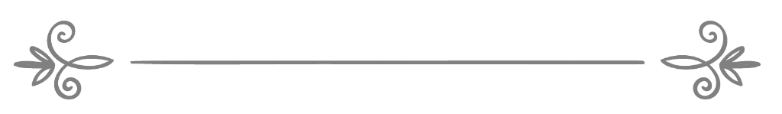 来源：伊斯兰问答网站مصدر : موقع الإسلام سؤال وجواب❧❧编审: 伊斯兰之家中文小组مراجعة: فريق اللغة الصينية بموقع دار الإسلام清真寺的宣礼和电子软件的宣礼，哪一个更精确？问：我在停止饮食的时候依靠离我们很近的清真寺的宣礼，但我注意到它与手机上电子软件的宣礼之间有五分钟的差别，这是伊斯兰研究者发明的著名软件。我的问题：如果我依靠村子里清真寺的宣礼，它比手机上电子软件的宣礼晚一点，我的斋戒是正确的吗？或者我应该依靠手机上的宣礼，在此之前停止饮食吗？答：一切赞颂，全归真主。如果你们国家的宣礼员根据通用的日历按时念宣礼，不会推迟、错误或者自作主张，完全符合在你们国家通用的日历，那么可以依靠他念的宣礼，哪怕比上述软件的时刻稍微晚一点也可以。如果宣礼员没有特别重视和遵循时刻表的精确时刻，像这样的宣礼员是不应该依靠的，你应该依靠程序显示的时刻。伊本·巴兹（愿主怜悯之）说：“谁如果听到宣礼，并且知道这是在黎明的时候念的宣礼，他必须要停止饮食；如果宣礼员在黎明出现之前念宣礼，他不必停止饮食，可以继续吃喝，直到确定黎明出现。如果他不知道宣礼员的情况，是在黎明之前或者之后念宣礼，那么最好的和最谨慎小心的做法就是在听到宣礼的时候停止饮食，在念宣礼的时候吃喝是无妨的，因为他不知道黎明出现的时候。众所周知，在灯火辉煌的城市里不能凭借肉眼知道黎明出现的时间，所以必须要慎重地对待确定黎明在某时某分出现的日历和宣礼，遵循先知（愿主福安之）的圣训：“放弃让你怀疑的事情，去做让你没有怀疑的事情。”先知（愿主福安之）说：“谁如果谨防疑惑不清的事情，他已经确保自己的宗教和名誉清白了。”《伊本·巴兹法特瓦全集》(15 / 286)。所以你在任何情况下最谨慎小心的做法就是，参考该软件显示的时刻，因为大家都知这种程序是非常精确和可靠的。比宣礼的时间提前几分钟停止饮食，远胜于根据另一个日历的提示在黎明出现之后吃喝。欲了解更多内容，敬请参阅（66202）和（66891）号问题的回答。真主至知	